1.3 Transformations:Transformations are _____________________________________________________________ ______________________________________________________________________________Three types of transformations are: _______________, ______________, and ______________Translations:A translations results when the geometric figure ______________________________________ ________________________ into a new position.On the grid to the right, draw the grid and triangle on page 18 of your text.With tracing paper, trace out figure ABCSlide the figure ABC 6 units up and 2 units to the right and draw out the new figure.Label the new figure A’B’C’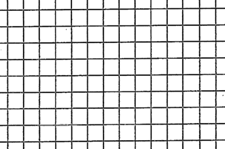 What are the coordinates of figure ABC?  ____________________________________________What are the coordinates of figure A’B’C’?  __________________________________________Show You Know: Copy the grid and figure on the page 20 and translate the figure 5 units right and 3 units down. Label the new figure E’D’I’L’S’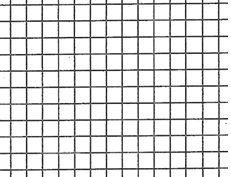 What are the coordinates of EDILS? ________________________________________________What are the coordinates of E’D’I’L’S’? ______________________________________________Reflections:A reflection results when the geometric figure ________________________________________________________________ into a new position. The new figure is ______________________ of the original figure.On the grid to the right, copy the grid and the triangle on the top of page 19 of your text.With tracing paper, trace out figure ABC.Flip your traced image over the x-axis (be mindful of how far away the original figure is from the x-axis), and draw out the new figure. Label it A’B’C’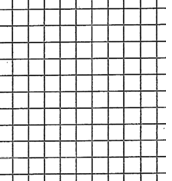 Compare the distance of A and A’ from the line of reflection ________________Compare the distance of B and B’ from the line of reflection ________________Predict the distance of C and C’ from the line of reflection ________________What are the coordinates of ABC and A’B’C’? What do you notice?Show You Know: Copy the grid and figure on the page 21 and reflect the figure in line of reflection r. Label the new figure F’L’I’P’.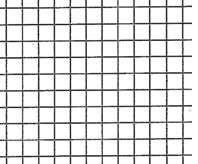 What are the coordinates of FLIP? __________________________________________________What are the coordinates of F’L’I’P’? ________________________________________________Rotations:A rotation results when the geometric figure _________________________________________ ____________________________________into a new position.On the grid to the right, copy the grid and the figure in the middle of page 19 of your text.With tracing paper, trace out figure ABCD.Mark the centre of rotation as DFind the line connecting A to the centre of rotation at D. Draw a broken line from D at a 90° angle clockwisePlace your traced figure back over the original and put your pencil tip on the tracing paper at D. Turn the tracing clockwise until point A is on the broken line.Draw the new figure and label it A’B’C’D’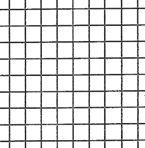 How are the figures ABCD and A’B’C’D’ the same? How are they different?______________________________________________________________________________Look at the lines that join A to D, and A’ to D’. What do you notice about the lengths of those line?____________________________________________________________________________________________________________________________________________________________Show You Know: Copy the grid and figure on page 23 of your text. Rotate the figure 270° counterclockwise about the center of rotation A. Label the new figure N’T’U’R’.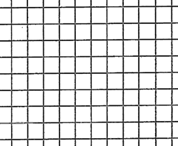 What are the coordinates of NTUR? ________________________________________________What are the coordinates of N’T’U’R’? ______________________________________________Name:Class:Date: